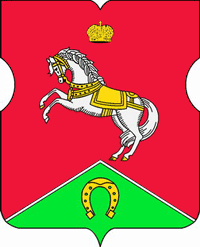 СОВЕТ ДЕПУТАТОВмуниципального округаКОНЬКОВОРЕШЕНИЕ 18.02.2020		      2/5       ______________№________________В соответствии с пунктом 5 части 2 статьи 1 Закона города Москвы от 11 июля 2012 года № 39 «О наделении органов местного самоуправления муниципальных округов в городе Москве отдельными полномочиями города Москвы», постановлением Правительства Москвы от 2 июля 2013 года № 428-ПП «О порядке установки ограждений на придомовых территориях в городе Москве», рассмотрев обращение уполномоченных лиц (вх. от 04.02.2020 № 02-14-02/20)Советом депутатов принято решение:1. Согласовать установку ограждающего устройства (шлагбаума) на придомовой территории многоквартирного дома по адресу: г. Москва, ул. Генерала Антонова, дом 3 согласно проекту. (Приложение)2. Направить настоящее решение в Департамент территориальных органов исполнительной власти города Москвы, в управу района Коньково города Москвы и лицу, уполномоченному на представление интересов собственников помещений в многоквартирном доме по вопросам, связанным с установкой ограждающего устройства и его демонтажем.3. Опубликовать настоящее решение в бюллетене «Московский муниципальный вестник», разместить на сайте органов местного самоуправления муниципального округа Коньково www.konkovo-moscow.ru.4. Контроль за исполнением настоящего решения возложить на исполняющего полномочия главы муниципального округа Коньково Малахова С.В.Исполняющий полномочия главымуниципального округа Коньково                                С.В. МалаховПриложение								к решению Совета Депутатовмуниципального округа Коньковоот 18.02.2020 № 2/5Проект размещения ограждающего устройства (шлагбаума) на придомовой территории многоквартирного дома по адресу: ул. Генерала Антонова, дом 3 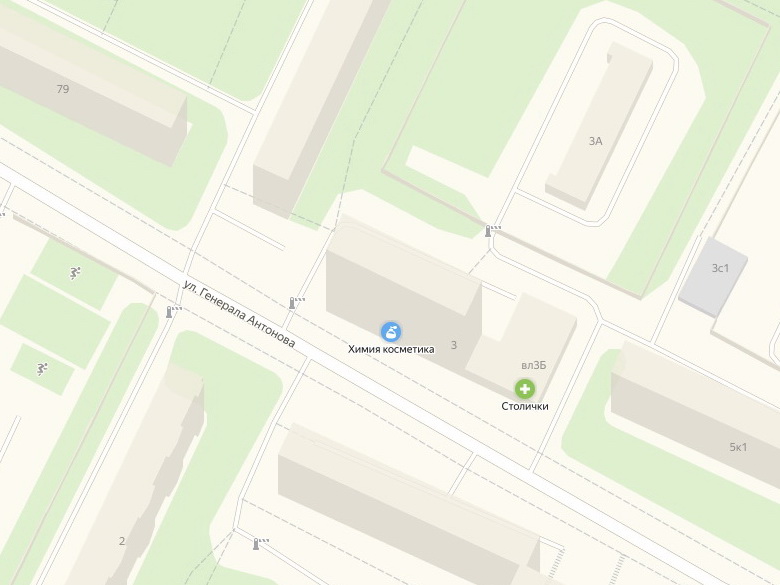          - шлагбаум           - границы придомовой территории, согласно утвержденному проекту межевания (расп. ДГИ Москвы от 09.06.2015г №7616)О согласовании установки ограждающего устройства на придомовой территории многоквартирного дома по адресу: г. Москва, ул. Генерала Антонова, дом 3